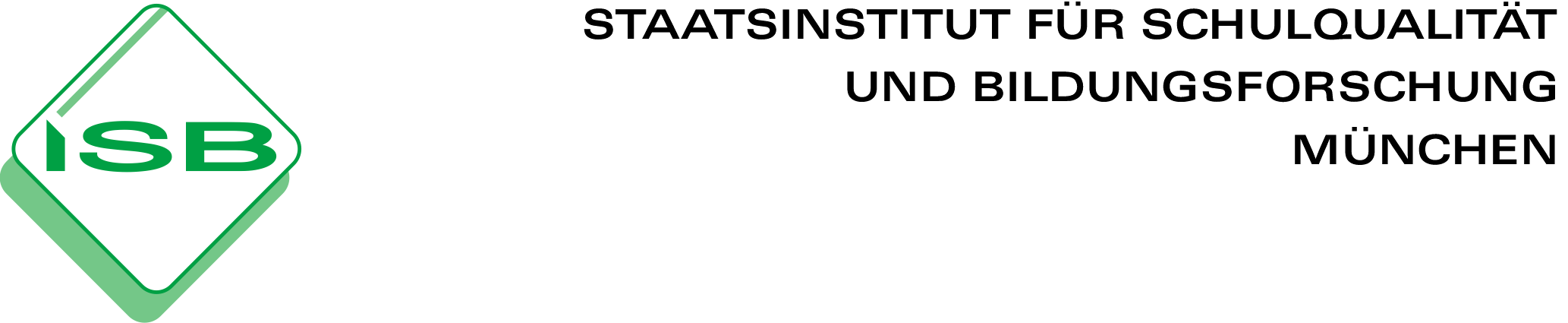 WIn 10.4: Hinweis für LehrkräfteDie Materialien zu 10.4Einführungsaufgabe zum Urheberrecht Fälle zum UrheberrechtSzenario zum Urheberrecht Lizenzmodelle bei Software können bei entsprechender Zeitplanung oder didaktischer Reduktion auch ohne Profilstunden im Unterricht eingesetzt werden. 